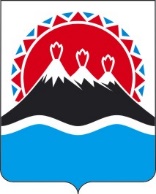 П О С Т А Н О В Л Е Н И ЕПРАВИТЕЛЬСТВАКАМЧАТСКОГО КРАЯг. Петропавловск-КамчатскийПРАВИТЕЛЬСТВО ПОСТАНОВЛЯЕТ:Внести изменения в постановление Правительства Камчатского края от 01.04.2022 № 150-П «Об утверждении порядка выплаты единовременной материальной помощи членам семей военнослужащих, лиц, проходящих службу в войсках национальной гвардии Российской Федерации и имеющих специальное звание полиции, погибших в результате участия в специальной военной операции на территориях Донецкой Народной Республики, Луганской Народной Республики и Украины»	 следующие изменения:наименование изложить в следующей редакции:«Об утверждении порядка выплаты единовременной материальной помощи отдельным категориям граждан, принимавших участие в специальной военной операции на территориях Донецкой Народной Республики, Луганской Народной Республики и Украины, и членам их семей»;преамбулу изложить в следующей редакции:«В целях оказания единовременная материальной помощи отдельным категориям граждан, принимавших участие в специальной военной операции на территориях Донецкой Народной Республики, Луганской Народной Республики и Украины, и членам их семей,	ПРАВИТЕЛЬСТВО ПОСТАНОВЛЯЕТ:»;часть 1 изложить в следующей редакции: «1. Утвердить порядок выплаты единовременной материальной помощи отдельным категориям граждан, принимавших участие в специальной военной операции на территориях Донецкой Народной Республики, Луганской Народной Республики и Украины, и членам их семей, согласно приложению к настоящему постановлению.»;4) приложение изложить согласно приложению к настоящему постановлению.2. Настоящее постановление вступает в силу после дня его официального опубликования, действие настоящего постановления распространяется на правоотношения, возникшие с 24.02.2022.Приложение к постановлению Правительства Камчатского краяот [Дата регистрации] № [Номер документа]«Приложение к постановлению Правительства Камчатского краяот 01.04.2022 № 150-ППорядоквыплаты единовременной материальной помощи отдельным категориям граждан, принимавших участие в специальной военной операции на территориях Донецкой Народной Республики, Луганской Народной Республики и Украины, и членам их семей1. Настоящий Порядок устанавливает правила выплаты единовременной материальной помощи отдельным категориям граждан, принимавших участие в специальной военной операции на территориях Донецкой Народной Республики, Луганской Народной Республики и Украины, и членам их семей (далее соответственно – Порядок, материальная помощь).2. Выплата материальной помощи осуществляется Министерством социального благополучия и семейной политики Камчатского края (далее – Министерство) из средств резервного фонда Камчатского края через краевое государственное казенное учреждение «Камчатский центр по выплате государственных и социальных пособий» (далее – КГКУ «Центр выплат»).3. Материальная помощь выплачивается следующим категориям граждан:1) военнослужащим, лицам, проходящим службу в войсках национальной гвардии Российской Федерации (далее – Росгвардия) и имеющим специальное звание полиции, получившим ранение (контузию, увечье) в результате участия в специальной военной операции на территориях Донецкой Народной Республики, Луганской Народной Республики и Украины, постоянно проживающим на территории Камчатского края или зарегистрированным по месту дислокации воинских частей, войск национальной гвардии Российской Федерации (далее –военнослужащие);2) членам семей погибших военнослужащих, лиц, проходящих службу в войсках национальной гвардии Российской Федерации  (далее – Росгвардия) и имеющих специальное звание полиции, погибших в результате участия в специальной военной операции на территориях Донецкой Народной Республики, Луганской Народной Республики и Украины, на дату гибели  постоянно проживавших на территории Камчатского края или зарегистрированных по месту дислокации воинских частей, войск национальной гвардии Российской Федерации (далее – члены семей погибших военнослужащих);3) членам семей добровольцев, погибших в результате участия в специальной военной операции на территориях Донецкой Народной Республики, Луганской Народной Республики и Украины, на дату гибели постоянно проживавших на территории Камчатского края (далее – члены семей погибших добровольцев).4. Материальная помощь выплачивается в следующих размерах:1) военнослужащим – 500 000,00 (пятьсот тысяч) рублей;2) членам семей военнослужащих – 1000000,00 (один миллион) рублей за каждого погибшего военнослужащего;3) членам семей добровольцев – 1000000,00 (один миллион) рублей за каждого погибшего добровольца.5. Материальная помощь выплачивается следующим членам семей погибших военнослужащих (добровольцев), проживающим по месту жительства (пребывания) в Камчатском крае: 1) супруге (супругу), состоящей (состоящему) с военнослужащим (добровольцем) в браке, зарегистрированном в порядке, установленном законодательством Российской Федерации,  либо в фактических брачных отношениях, признанных вступившим с законную силу  судебным актом, по состоянию на день гибели военнослужащего (добровольца);  	2) детям военнослужащего (добровольца) в возрасте до 18 лет, а также лицам (из числа указанных детей) в возрасте от 18 лет до 23 года, если они:а) являются инвалидами;б) обучаются по очной форме обучения в образовательных организациях (за исключением организаций дополнительного образования и организаций дополнительного профессионального образования);3) родителям военнослужащего (добровольца).6. В случае, когда право на получение материальной помощи имеют несколько членов семьи погибшего военнослужащего или добровольца, указанных в пунктах 2 и 3 части 3 настоящего Порядка, она выплачивается им в равных долях по их заявлению.Возраст детей погибшего военнослужащего (добровольца) учитывается по состоянию на день его гибели.Выплата материальной помощи несовершеннолетним детям (ребенку) осуществляется через их законных представителей.7. Выплата материальной помощи осуществляется:1) военнослужащим в течение 10 рабочих дней со дня регистрации Министерством их обращения;2) членам семей погибших, указанных в пунктах 2 и 3 части 3 настоящего Порядка, если обращение за ней последовало не позднее 30 календарных дней со дня их извещения о гибели военнослужащего (добровольца) военным комиссариатом муниципального образования в Камчатском крае или территориальным органом Росгвардии.8. Выплата материальной помощи осуществляется на основании заявления военнослужащих, указанных в пункте 1 части 3 настоящего Порядка, либо их представителей (далее также – заявление, заявители), поданного в Министерство по форме 1, согласно приложению к настоящему Порядку. К заявлению прилагаются следующие документы:1) паспорт гражданина Российской Федерации либо иной документ, удостоверяющий личность;2) справка воинской части о получении ранения (контузии, увечья);3) справка военно-медицинской организации о ранении (контузии, увечья);4) копия выписного эпикриза;5) документ, удостоверяющий личность и полномочия представителя (в случае, если заявление подается представителем).При этом документом, подтверждающим полномочия представителя, является нотариально удостоверенная доверенность или доверенность, приравненная к нотариально удостоверенной в соответствии с гражданским законодательством Российской Федерации (при наличии);6) документ из кредитной организации, содержащий сведения о номере счета и реквизитах кредитной организации (в произвольной форме).9. Выплата материальной помощи осуществляется на основании заявлений членов семьи погибших, указанных в части 5 настоящего Порядка, либо их представителей (далее также – заявление, заявители), поданного в Министерство по форме 2, согласно приложению к настоящему Порядку. К заявлению прилагаются следующие документы:1) паспорт гражданина Российской Федерации либо иной документ, удостоверяющий личность;2) документ, подтверждающий родство с погибшим военнослужащим (добровольцем) (свидетельство о заключении брака (для супругов); свидетельство о рождении (для детей и родителей); решение суда об установлении факта родственных отношений; вступившее в силу решение суда о признании фактических брачных отношений);3) документ, подтверждающий смену фамилии (имени, отчества (при наличии)) (свидетельство о заключении брака, свидетельство о расторжении брака, свидетельство о перемене имени (в случае смены фамилии, имени, отчества (при наличии));4) свидетельство о смерти погибшего военнослужащего (добровольца);5) выписка из приказа об исключении погибшего военнослужащего (добровольца) из списка личного состава части;6) справка с места прохождения военной службы погибшего военнослужащего, подтверждающая гибель в результате участия в специальной военной операции; 7) документ, удостоверяющий личность и полномочия представителя (в случае, если заявление подается представителем).При этом документом, подтверждающим полномочия представителя, является нотариально удостоверенная доверенность или доверенность, приравненная к нотариально удостоверенной в соответствии с гражданским законодательством Российской Федерации (при наличии);8) справка, выданная образовательной организацией, подтверждающая обучение по очной форме обучения (для детей погибшего от 18 до 23 лет, обучающихся в образовательных организациях по очной форме обучения); 9) справка, подтверждающая факт установления инвалидности, выдаваемая федеральными государственными учреждениями медико-социальной экспертизы (для инвалидов);10) документ из кредитной организации, содержащий сведения о номере счета и реквизитах кредитной организации (в произвольной форме).В случае предоставления в Министерство одним из членов семьи погибшего военнослужащего (добровольца) документов, указанных в пунктах 4 – 6 настоящей части, их предоставление иными родственниками не требуется.10. Заявление может быть подано в Министерство гражданином, указанным в пункте 1 части 3 и в части 5 настоящего Порядка, или его представителем при личном обращении либо посредством почтовой связи.11. Копии документов, указанных в частях 8 и 9 настоящего Порядка, направляемых посредством почтовой связи, должны быть заверены нотариусом либо иными должностными лицами, имеющими право совершать нотариальные действия в соответствии с законодательством Российской Федерации.12. Поступившее в Министерство заявление регистрируется:1) при личном обращении и предоставлении документов, указанных в частях 8 и 9 настоящего Порядка, в день обращения в Министерство;2) при поступлении заявления и документов, указанных в частях 8 и 9 настоящего Порядка, посредством почтовой связи – в течение 2 рабочих дней со дня их поступления в Министерство. В этом случае днем обращения в Министерство считается дата, указанная на почтовом штемпеле организации федеральной почтовой связи по месту отправления данных документов.13. Министерство вправе провести проверку документов, представленных заявителями.14. Рассмотрение заявлений и документов, указанных в частях 8 и 9 настоящего Порядка, осуществляется Комиссией по социальным вопросам Министерства (далее – Комиссия):а) для граждан, указанных в пункте 1 части 3 настоящего Порядка, в течение 7 рабочих дней со дня регистрации Министерством их обращения;б) для граждан, указанных в пунктах 2 и 3 части 3 настоящего Порядка, в течение 1 рабочего дня после истечения 30 календарных дней со дня последнего извещения о гибели военнослужащего (добровольца), предусмотренного пунктом 2 части 7 настоящего Порядка.15. Министерство издает приказ о выплате или об отказе в выплате материальной помощи в течение 2 рабочих дней со дня рассмотрения Комиссией заявлений и документов, указанных в частях 8 и 9 настоящего Порядка, на основании рекомендации Комиссии, принятой по итогам их рассмотрения. Приказ Министерства о выплате материальной помощи направляется в течение указанного срока в КГКУ «Центр выплат».16. Выплата материальной помощи производится КГКУ «Центр выплат» в течение 2 рабочих дней со дня получения приказа Министерства о выплате материальной помощи, путем перечисления денежных средств на счет члена семьи погибшего, открытый в кредитной организации.17. Военнослужащему может быть отказано в выплате материальной помощи по следующим основаниям: 1) военнослужащий не относится к лицам, указанным в пункте 1 части 3 настоящего Порядка;2) представление недостоверных сведений;3) получение ранения (контузии, увечья) не связано с участием в специальной военной операции на территориях Донецкой Народной Республики, Луганской Народной Республики и Украины;4) непредставление (представление не в полном объеме) документов, указанных в части 8 настоящего Порядка 18. Члену семьи погибшего может быть отказано в выплате материальной помощи по следующим основаниям: 1) член семьи погибшего не относится к лицам, указанным в части 5 настоящего Порядка; 2) непредставление (представление не в полном объеме) документов, указанных в части 9 настоящего Порядка;3) предоставление недостоверных сведений;4) обращения члена семьи погибшего военнослужащего (добровольца) за материальной помощью после истечения срока, указанного в пункте 2 части 7 настоящего Порядка.Министерство в целях проверки основания, предусмотренного пунктом 4 настоящей части, запрашивает у военного комиссариата муниципального образования в Камчатском крае или территориального органа Росгвардии информацию о дне извещения заявителя о гибели военнослужащего.19. В случае принятия Министерством решения об отказе в выплате материальной помощи заявителю в течении 7 календарных дней со дня принятия данного решения направляется мотивированный ответ.  Решение Министерства об отказе в выплате материальной помощи может быть обжаловано в судебном порядке.20. Основанием для возврата средств материальной помощи является обнаружение факта их необоснованного получения по вине граждан, указанных в части 3 настоящего Порядка, (представление документов с неверными сведениями, сокрытие данных, влияющих на право получения материальной помощи). 21. Средства материальной помощи, выплаченные гражданам, указанным в части 3 настоящего Порядка, вследствие представления ими документов с недостоверными сведениями, сокрытия данных, влияющих на право их получения, подлежат возмещению указанными гражданами в добровольном либо в судебном порядке.Приложение к Порядку выплаты единовременной материальной помощи отдельным категориям граждан, принимавших участие в специальной военной операции на территориях Донецкой Народной Республики, Луганской Народной Республики и Украины, и членам их семейФорма 1Министру социального благополучия и семейной политики Камчатского краяот ____________________________________
______________________________________
                                     (фамилия,  имя,  отчество (при наличии))
проживающего (ей) по месту жительства (пребывания) по адресу__________________
______________________________________ЗаявлениеПрощу оказать мне единовременную материальную помощь, являюсь военнослужащим, получившим ранение (контузию, увечье) в результате участия в специальной военной операции на территориях Донецкой Народной Республики, Луганской Народной Республик и Украины.Единовременную материальную помощь прошу выплатить мне через кредитную организацию: ______________________________________________________на счет № ___________________________________________________________.Согласен на обработку своих персональных данных в порядке, установленным федеральным законодательством.Прилагаю:1. Копию паспорта гражданина Российской Федерации либо иной документ, удостоверяющий личность, _____л.;2. Копию справки воинской части о получении ранения (контузии, увечья),_____л.;3. Копию справки военно-медицинской организации о ранении (контузии, увечья), _____л;4. Копию выписного эпикриза, ______л.;5. Копию документа, удостоверяющего личность и полномочия представителя (в случае, если заявление подается представителем), на _______л.6. Документ из кредитной организации, содержащий сведения о номере счета и реквизитах кредитной организации, на _____л.«____» ____________ 202__г.                          	    Подпись:__________________ _______________________Форма 2Министру социального благополучия и семейной политики Камчатского краяот ____________________________________
______________________________________
                                     (фамилия,  имя,  отчество (при наличии))
проживающего (ей) по месту жительства (пребывания) по адресу__________________
______________________________________Заявление	Прощу оказать единовременную материальную помощь_______________
________________________________________________________________________________________________________________________________________ (указать Ф.И.О. (отчество при наличии) погибшего военнослужащего (добровольца), степень родства)погибшего военнослужащего (добровольца) в результате участия в специальной военной операции на территориях Донецкой Народной Республики, Луганской Народной Республик и Украины.Единовременную материальную помощь прошу выплатить мне через кредитную организацию: ______________________________________________________на счет № ___________________________________________________________.Согласен на обработку своих персональных данных в порядке, установленным федеральным законодательством.Прилагаю:1. Копию паспорта гражданина Российской Федерации либо иного документа, удостоверяющего личность, на _____ л.2. Копию документа, подтверждающего родство с погибшим военнослужащим (добровольцем) (свидетельство о заключении брака (для супругов); свидетельство о рождении (для детей и родителей); решение суда об установлении факта родственных отношений; решение суда о признании фактических брачных отношений), на ____л.;3. Копию документа, подтверждающего смену фамилии (имени, отчества (при наличии)) (свидетельство о заключении брака, свидетельство о расторжении брака, свидетельство о перемене имени (в случае смены фамилии, имени, отчества (при наличии), на _____л.4. Копию свидетельства о смерти погибшего военнослужащего (добровольца), на _____л.5. Копию выписки из приказа об исключении погибшего военнослужащего (добровольца) из списка личного состава части, на _____л.6. Копию справки с места прохождения военной службы погибшего военнослужащего (добровольца), подтверждающую его гибель в результате участия в специальной военной операции, на _____л. 7. Копию справки, выданную образовательной организацией, подтверждающую обучение по очной форме обучения (для детей погибшего военнослужащего (добровольца) от 18 до 23 лет, обучающихся в образовательных организациях по очной форме обучения), на ____л. 8. Копию справки, подтверждающей факт установления инвалидности, выдаваемой федеральными государственными учреждениями медико-социальной экспертизы (для инвалидов), на ____л.9. Копию документа из кредитной организации, содержащего сведения о номере счета получателя единовременной материальной помощи и реквизитах кредитной организации (в произвольной форме), на ____л.10. Копию документа, удостоверяющий личность и полномочия представителя (в случае, если заявление подается представителем члена семьи погибшего), на _______л.«____» ______________ 202 __ г.                          	Подпись: ______________[Дата регистрации]№[Номер документа]О внесении изменений в постановление Правительства Камчатского края от 01.04.2022 
№ 150-П «Об утверждении порядка выплаты единовременной материальной помощи членам семей военнослужащих, лиц, проходящих службу в войсках национальной гвардии Российской Федерации и имеющих специальное звание полиции, погибших в результате участия в специальной военной операции на территориях Донецкой Народной Республики, Луганской Народной Республики и Украины»Председатель Правительства Камчатского края[горизонтальный штамп подписи 1]Е.А. Чекинфактически проживающего (ей) по адресу:
фактически проживающего (ей) по адресу:
СНИЛС СНИЛС Телефон:__________________Форма заявлоенияфактически проживающего (ей) по адресу:
фактически проживающего (ей) по адресу:
СНИЛС СНИЛС Телефон:__________________Форма заявлоения